Unit 4 Lesson 11: Domain and Range (Part 2)1 Which One Doesn't Belong: Unlabeled Graphs (Warm up)Student Task StatementWhich one doesn't belong?A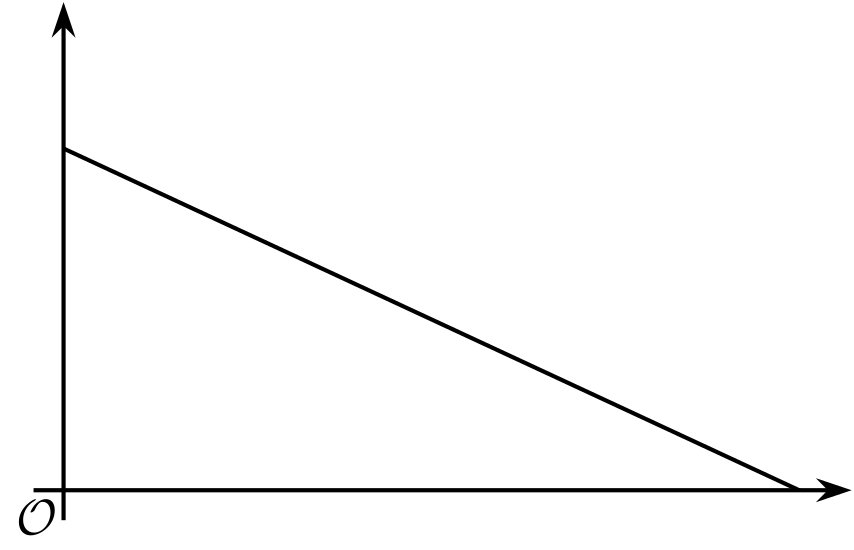 B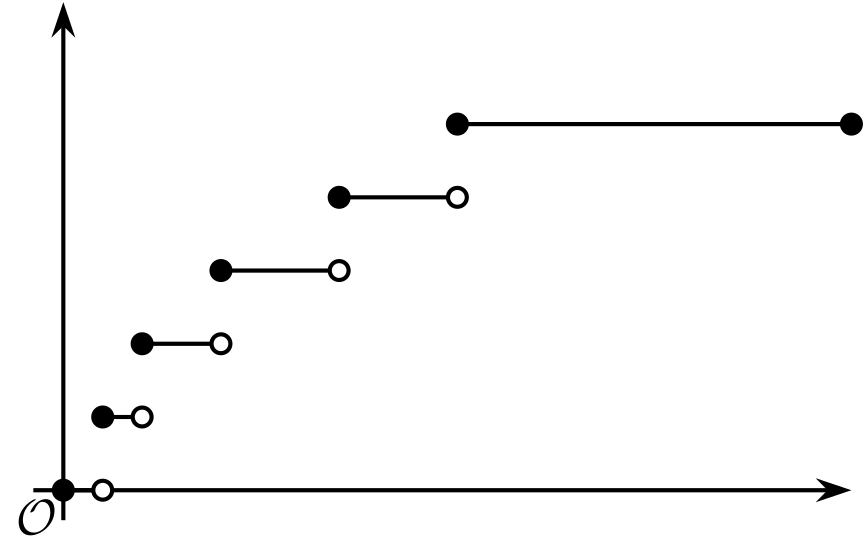 C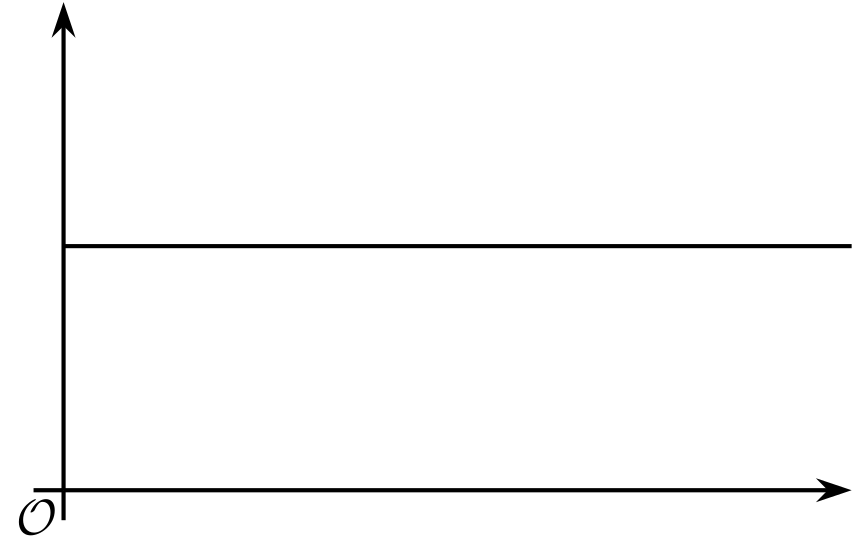 D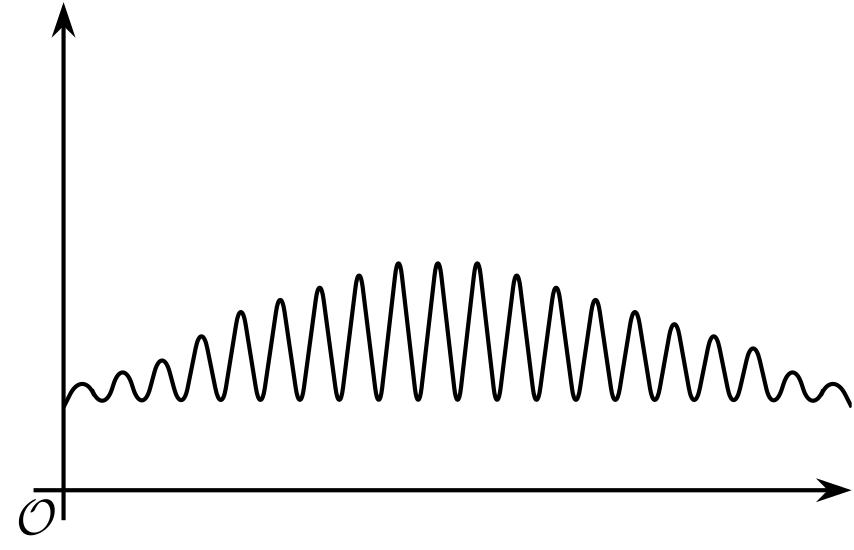 2 Time on the SwingStudent Task StatementA child gets on a swing in a playground, swings for 30 seconds, and then gets off the swing.Here are descriptions of four functions in the situation and four graphs representing them.The independent variable in each function is time, measured in seconds.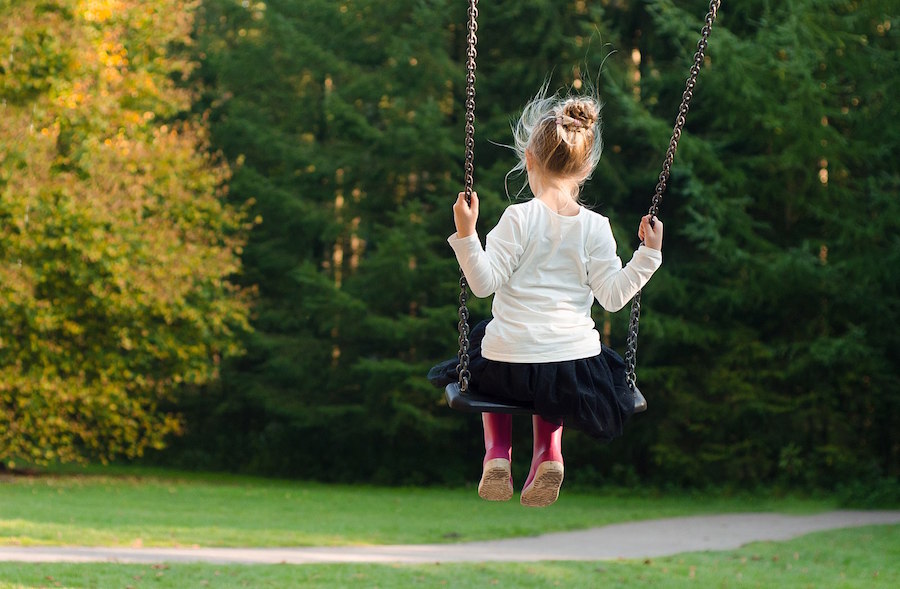 Match each function with a graph that could represent it. Then, label the axes with the appropriate variables. Be prepared to explain how you make your matches.Function : The height of the swing, in feet, as a function of time since the child gets on the swingFunction : The amount of time left on the swing as a function of time since the child gets on the swingFunction : The distance, in feet, of the swing from the top beam (from which the swing is suspended) as a function of time since the child gets on the swingFunction : The total number of times an adult pushes the swing as a function of time since the child gets on the swingA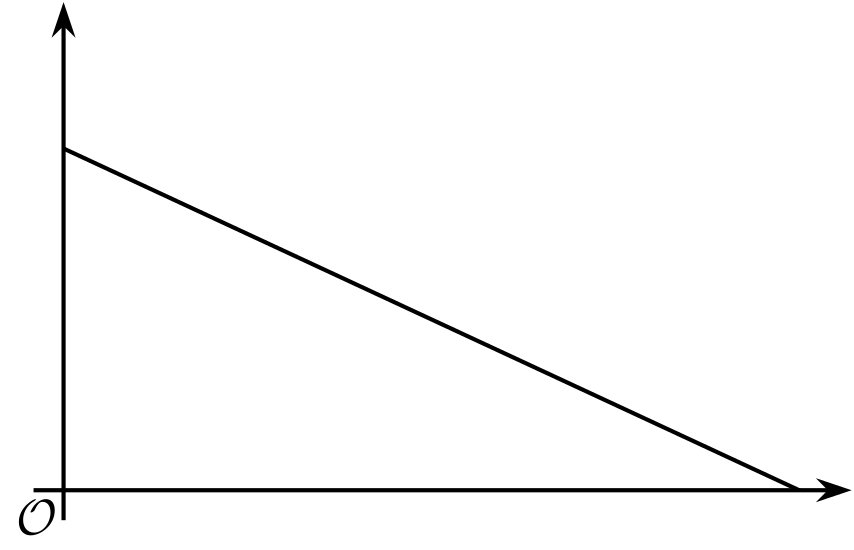 B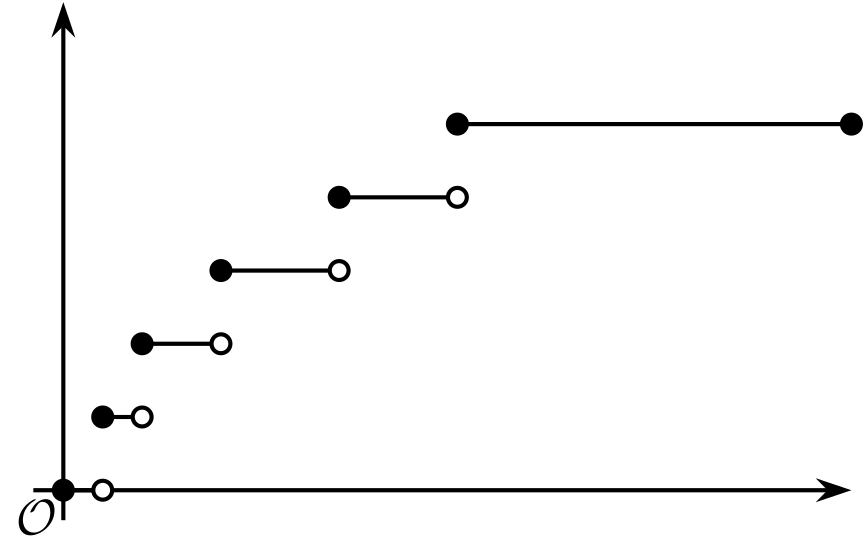 ​​​​​​C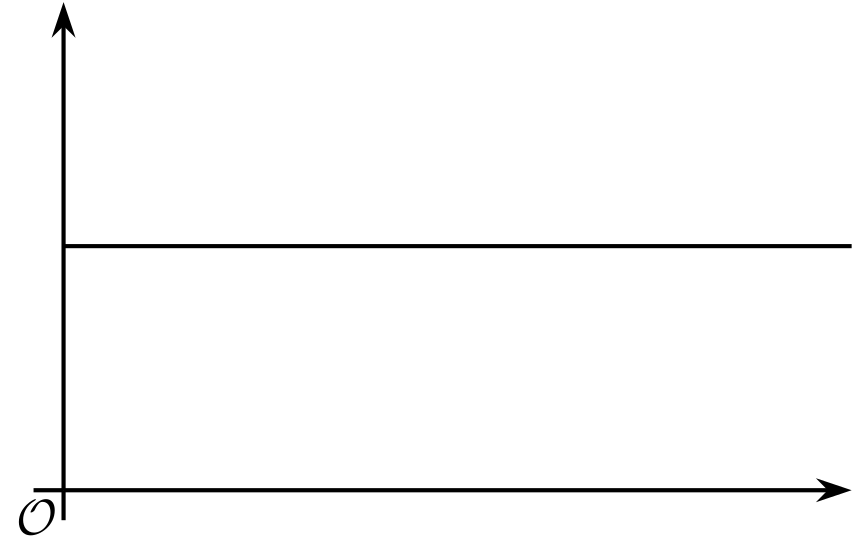 D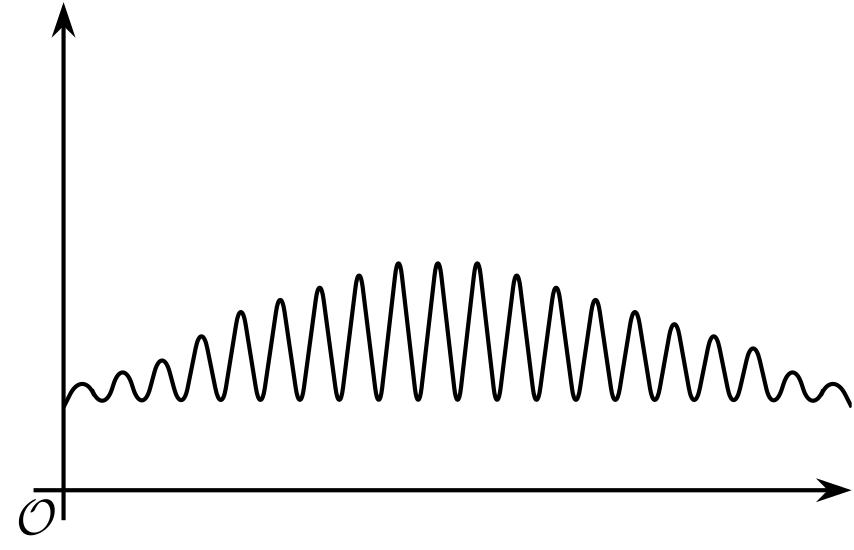 On each graph, mark one or two points that—if you have the coordinates—could help you determine the domain and range of the function. Be prepared to explain why you chose those points.Once you receive the information you need from your teacher, describe the domain and range that would be reasonable for each function in this situation.3 Back to the Bouncing BallStudent Task StatementA tennis ball was dropped from a certain height. It bounced several times, rolled along for a short period, and then stopped. Function  gives its height over time.Here is a partial graph of . Height is measured in feet. Time is measured in seconds.Use the graph to help you answer the questions.Be prepared to explain what each value or set of values means in this situation.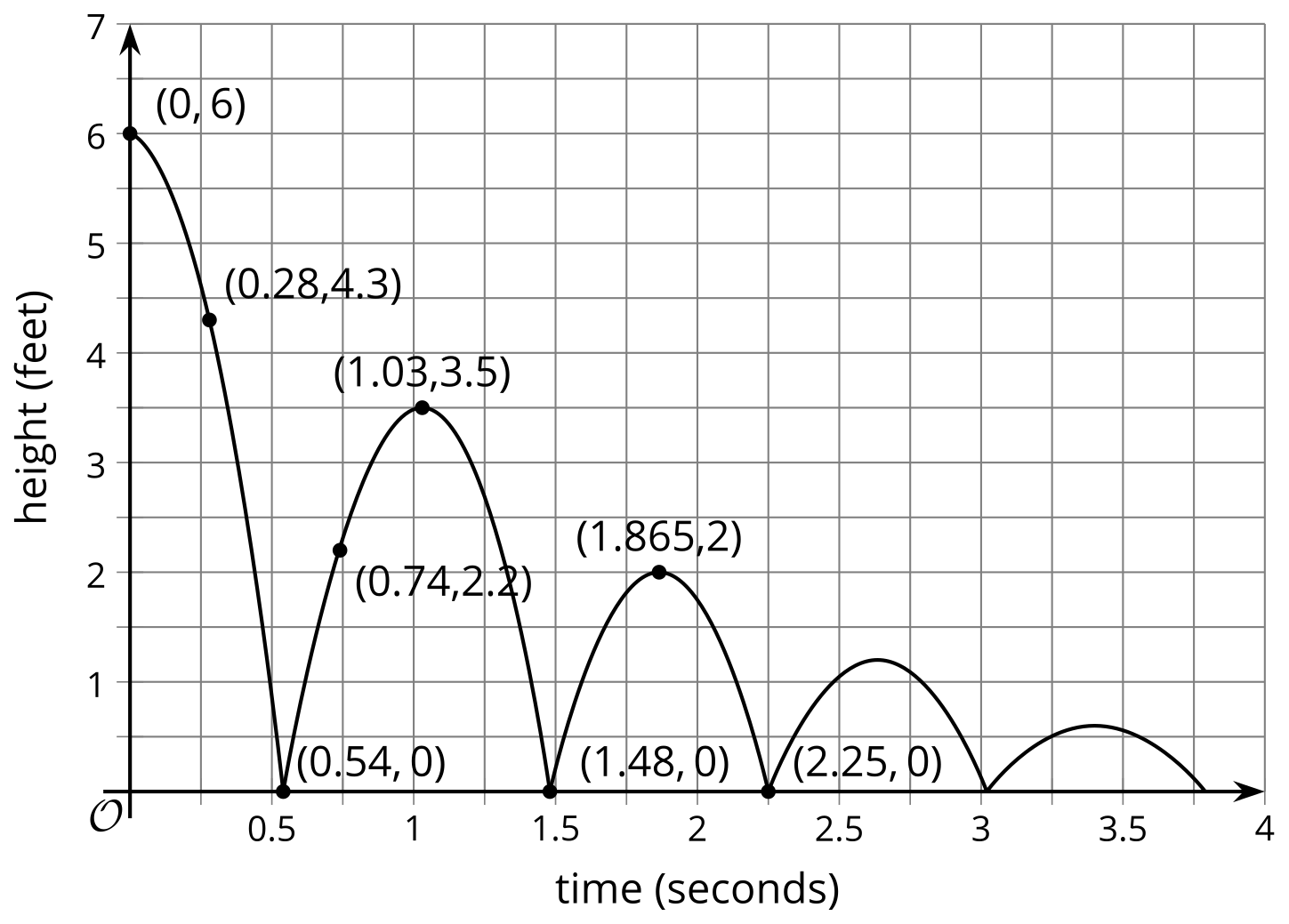 Find .Solve .Describe the domain of the function.Describe the range of the function.Images for Activity Synthesis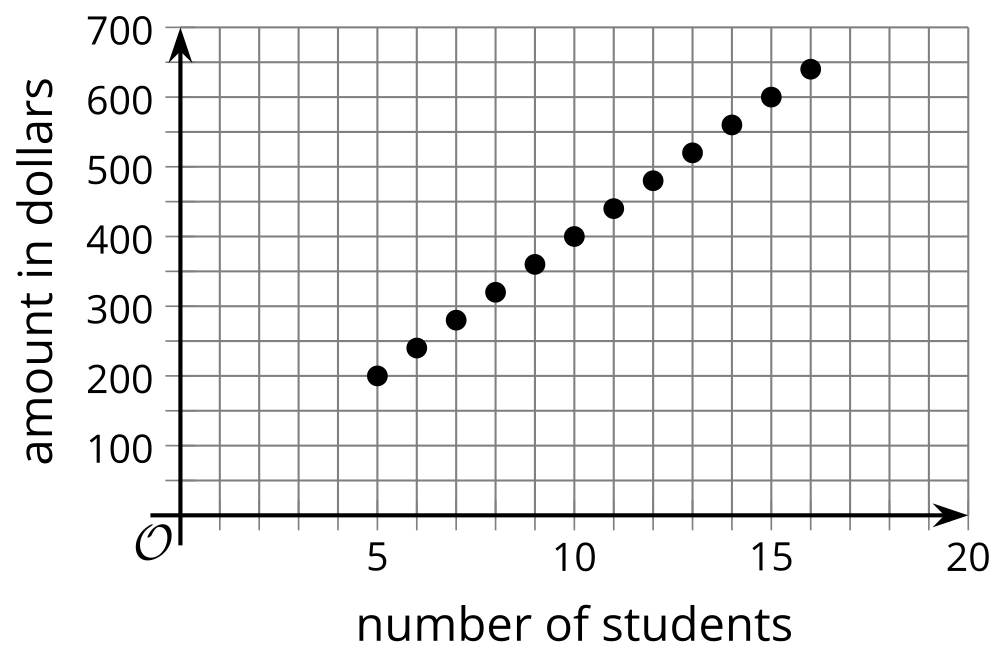 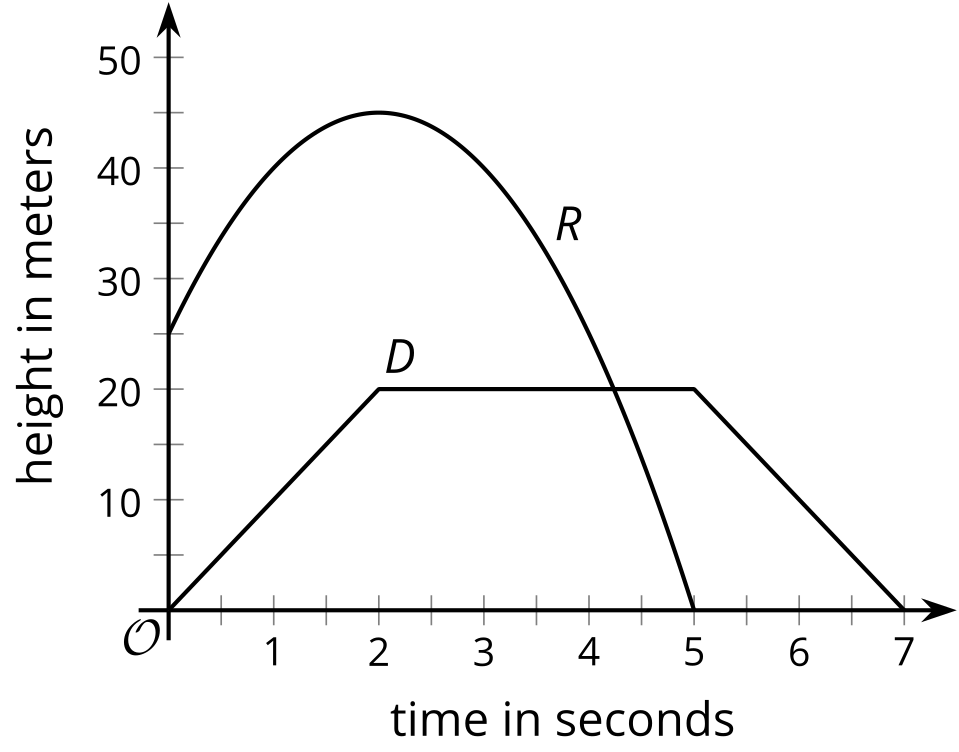 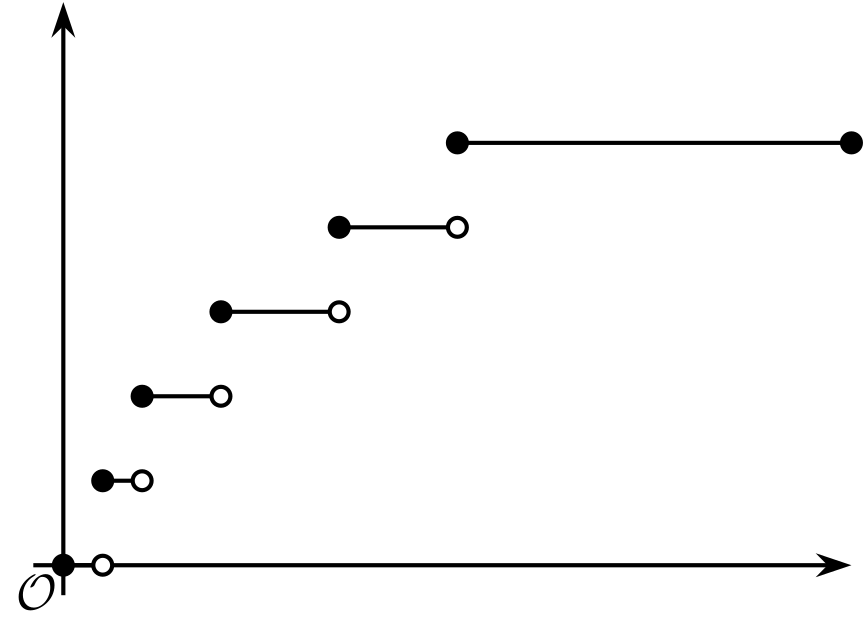 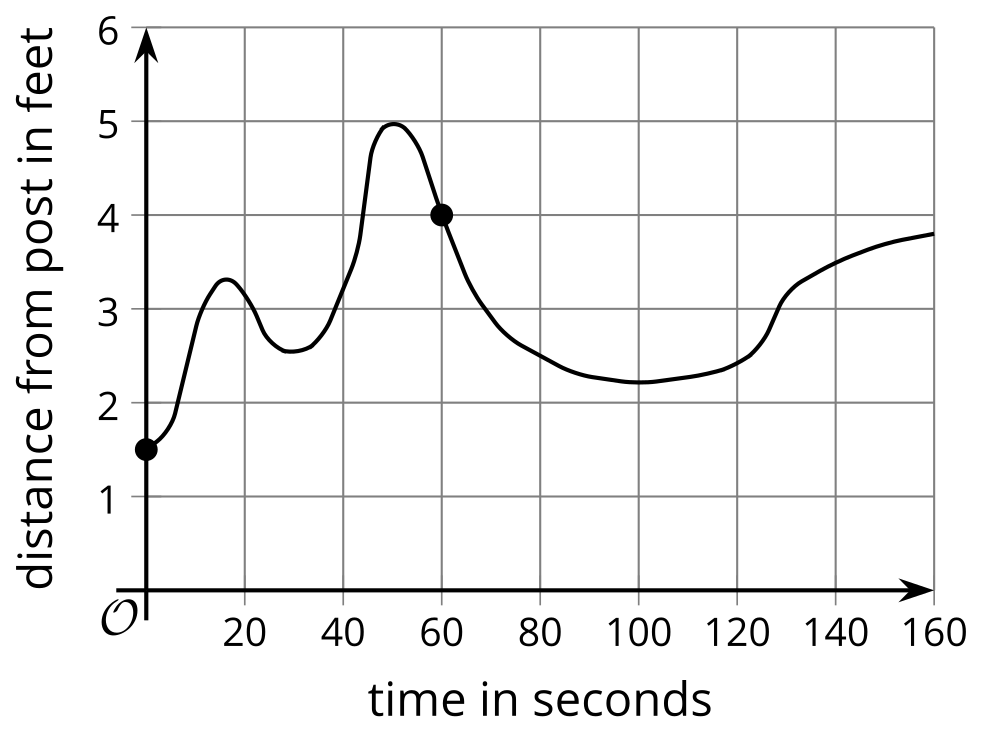 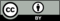 © CC BY 2019 by Illustrative Mathematics®